Приложение № 24 към Заповед № РД-06-748/17.02.2021 г.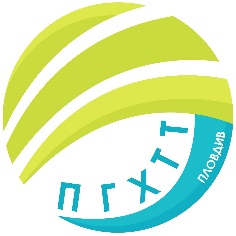 ПРОФЕСИОНАЛНА ГИМНАЗИЯ ПО ХРАНИТЕЛНИ ТЕХНОЛОГИИ И ТЕХНИКА – ГР. ПЛОВДИВгр. Пловдив 4003, бул. „Васил Априлов” № 156, Директор: 032/95-28-38, Секретар: 032/95-50-18, e- mail: pghtt_plov@pghtt.net, http://pghtt.net/Клас XI гГРАФИК ЗА КЛАСНИ И КОНТРОЛНИ РАБОТИII СРОК НА 2020/2021 УЧЕБНА ГОДИНАинж. Людмила Ганчева,директор на ПГ по хранителни технологии и техника – гр. Пловдив	Учебен предметФевруариМартАприлМайЮни	Учебен предметдата/часдата/часдата/часдата/часдата/часБългарски език и литература26.03.2021г.6 часKл. работа28.04.2021г.5 - 6 часМатематикаKл. работа11.05.2021г.5 час8.06.-5 часЧЕ – РЕ.20.04.2021г.3 часKл. работа15.06.2021г.3-4 часЧЕ – НЕ20.04.2021г.3 часKл. работа15.06.2021г.3-4 часГражданско образование17.03.2021г.1 часЧЕ по професията-Английски език12.03.2021г.7 час11.06.2021г.7 часЕлектротехника21.04.2021г.2 час Процеси и апарати24.02.2021г.3 час31.03.2021г.3 часАналитична химия15.04.2021г.4 часБиохимия2.04.2021г.1 часОбща микробиология18.03.-2 час01.04.2021г.2 часБиохимия07.05.2021г.2 часТехнология на хранителните производства 11.03.2021г.1 часПроизводство и контрол на храни и напитки26.02.2021г.3 час